 Ficha de Requerimientos Festivales y Eventos   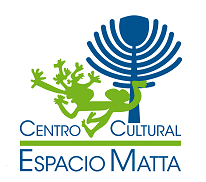 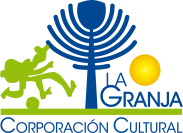 Datos evento*Se deben acordar los temas de higiene entre ambas organizaciones (baños, limpieza)*El Centro Cultural Espacio Matta cuenta con guardias que tienen funciones esenciales las cuales no pueden ser revocadas, por lo que es responsabilidad de la organización contratar personal de apoyo para el día del evento.Datos de MontajeCualquier requerimiento extra ya sea implementación o modificación de plantas de sonido o iluminación  contenida en la ficha técnica debe ser acordado con el jefe técnico de sala. Es de responsabilidad de cada organización informarse de las especificaciones técnicas contenidas en la ficha de nuestro centro cultural.Espacio Matta no se hace responsable de solicitudes no señaladas al momento del envío de la ficha de requerimientos.Es obligación que cada organización traiga iluminador y/o sonidista que opere la consola durante la función.No se autoriza en los espacios del centro cultural el uso de confetis, challas, papel picado, fuego, agua, pintura, arena, polvos y otros. En caso de ser imprescindibles se deben tomar medidas paliativas en conjunto con la dirección del espacio.El espacio no se presta para ensayos de ninguna índole.Datos Comunicacionales IMPORTANTE: PLAZO MÁXIMO DE ENTREGA  DOS MESES ANTES DEL EVENTOLa producción del centro cultural Espacio Matta se reserva el derecho de evaluar la cancelación de la fecha requerida en el caso de no respetar el formato, no enviar la información solicitada o incompleta o enviar fuera del plazo solicitado.ProductorContacto: Felipe FloresProductor Espacio MattaCelular: +569  40981213   Email: productorccem@gmail.com       Jefe TécnicoContacto: Johny RojasJefe Técnico Espacio MattaCelular: +569 65701435Email: johnyrojasmoraga@gmail.comTécnico sonido e iluminaciónContacto: Salvador FrancoTécnico Teatral Espacio MattaCelular: +569 82056537Email: salvadoorfranco@gmail.comEncargado de comunicacionesContacto: Cristian AldayPeriodistaCelular: +569 58847123aldaycristian9@gmail.comNombre eventoNombre organizaciónFecha y horaUbicación del espectáculo (Patio Interior, teatro, etc.)Duración total eventoRango Etario (obligatorio definir edad de público objetivo)Contacto Contraparte (nombre, nº telefónico, correo)Números artísticos (Cantidad, nombres de actores y/o músicos)Financiamiento de presentación (Propio, Fondart, Otros Fondos (Especificar))Entrada (especificar entrada liberada, aporte voluntario, retiro o venta de entradas – definir precio, lugar, fecha y horario) Acuerdo económico:70/30% Aporte voluntario70/30% Venta de entradasArriendoAvalúo aproximado de la presentación¿Requiere derecho de autor? Adjuntar documentación ¿Utiliza música incidental? Enviar nómica de música.Adjuntar al correo declaración que libere de pagos por concepto de derecho de autor en la SCD y ATN a Espacio Matta y La  Corporación Cultural de La GranjaHorario de Llegada (El tiempo de montaje debe coincidir con el horario de llegada).Tiempo de Montaje aprox. (Iluminación, Escenografía, sonido, otros) El montaje no se realizará hasta que esté presente el técnico de la contraparte.Tiempo Desmontaje aprox.Uso de mobiliario (mesas, sillas, etc)Técnico Iluminación (obligación)  (nombre, nº telefónico, correo) (Solo se podrá modificar la planta base si viene un iluminador)Técnico Sonido (nombre, nº telefónico, correo) Ficha Técnica  (Obligatorio adjuntar planta de iluminación y amplificación, escenografía)Indicar modificaciones respecto a la planta base de iluminación, detallada en la ficha técnicaLink de descarga de Ficha Técnica de Espacio Mattahttps://drive.google.com/drive/folders/1Dp679-ytvklSBJ2B_FMJT8Z1E3nBG6hADetalle Escenografía (Está prohibido dejar escenografía en el centro cultural, ya que no contamos con bodegaje)Uso de estacionamientos  en Santa Rosa (Solo Artistas y Producción)(detallar patentes) 8 máxComentarios adicionalesMaterial Fotográfico digitalAlta resolución (2 mínimo) adjuntar al correo, resolución minima 800x600 pxlsCategoría(Evento teatral, cosplay, musical, etc)Género (Pop, Rock, Drama, Comedia, Animé, K-pop, etc)Material Audiovisual(certificar que la música y videos cumplan con los estándares de calidad mínimos)Formato AVI - MPEG -  MP3  -  MP4 adjuntarMaterial Gráfico impresoDos meses de anticipaciónReseña eventoReseña entendible de tres líneas para cartelera cultural y ticketera. Explicando lo que se presentará en el show.Timming o cronograma del evento(Obligatorio)Reseña organización, compañías/grupos.Redes Sociales compañías/organizaciónComunicado de prensa, redacción impecable. (adjuntar)